Le présent formulaire permet aux organisations au sens de l’art. 5, al. 2, LIC de déposer une demande d’aide financière.Il doit être retourné au Bureau fédéral de la consommation (BFC) au plus tard pour le 31 janvier 2024, de préférence par voie électronique.N’hésitez pas à contacter Matthias Gehrig au BFC pour tout renseignement complémentaire : 058 462 31 20, matthias.gehrig@bfk.admin.chNom du projetInformations relatives à l’organisation requéranteInformations relatives au projetCoûts et financement du projetEstimation des coûts du projetAide financière d’autres services de l’administration fédéraleDocuments requisVeuillez joindre les documents suivants à votre demande :Statuts de l’organisation requérante, si nécessaire (si votre organisation demande une aide financière pour la première fois ou que les statuts ont changé).Signatures Veuillez impérativement nous transmettre les documents suivants d’ici au 31 octobre 2024 :Rapport final du projet (formulaire « Rapport final du projet ») si le projet est achevé au 31 octobre 2024 ;Rapport sur l’état d’avancement du projet (formulaire « Rapport sur l’état d’avancement du projet »), si le projet n’est pas achevé au 31 octobre 2024 et que des coûts ont déjà été imputés ;Justificatifs des coûts externes du projet ;Produits finaux électroniques et/ou imprimés du projet.Annexe : précisions relatives au tableau des coûtsNous faisons la distinction entre coûts internes et coûts externes.Formulaire « Demande »Demande d’aide financière en faveur d’organisations au sens de l’art. 5, al. 2, LIC pour l’année 2024Titre du projet :Organisation requérante :Personne de contact :Adresse :NPA :Lieu :Tél. :Courriel : Brève description du projetDécrivez-nous votre projet en quelques lignes :Problématique visée par le projetQuelle problématique votre projet cible-t-il ?Objectifs du projetObjectifs du projetQuel est le but de votre projet ? Quels sont les objectifs poursuivis ? Quel est le but de votre projet ? Quels sont les objectifs poursuivis ? Objectif 1 :Objectif 2 :Objectif 3 :Groupes cibles du projetQuels groupes de consommateurs votre projet cible-t-il ?Produits (outputs)Produits (outputs)Quels sont les produits finaux électroniques et/ou imprimés élaborés et distribués dans le cadre du projet ?Quels sont les produits finaux électroniques et/ou imprimés élaborés et distribués dans le cadre du projet ?Produit final 1 :Produit final 2 :Produit final 3 :Communication relative au projetCommunication relative au projet
Par quels instruments de communication est-il prévu d’informer les consommateurs concernant le projet et ses résultats ?
Par quels instruments de communication est-il prévu d’informer les consommateurs concernant le projet et ses résultats ?Instrument 1 :Instrument 2 :Instrument 3 :Instrument 4 :Instrument 5 :Procédure, délais et jalonsProcédure, délais et jalonsQuelles sont les phases principales du projet ? Citez-les ainsi que les jalons correspondants.Quelles sont les phases principales du projet ? Citez-les ainsi que les jalons correspondants.Phase 1 :Phase 2 :Phase 3 :Phase 4 :Organisation du projetOrganisation du projetOrganisation du projetOrganisation du projetQui prévoyez-vous comme chef(fe) de projet ?Qui prévoyez-vous comme chef(fe) de projet ?Qui prévoyez-vous comme chef(fe) de projet ?Qui prévoyez-vous comme chef(fe) de projet ?Prénom, nom :Prénom, nom :Prénom, nom :Organisation :Des organisations partenaires externes collaborent-elles de manière déterminante dans la conception du projet ?Des organisations partenaires externes collaborent-elles de manière déterminante dans la conception du projet ?Des organisations partenaires externes collaborent-elles de manière déterminante dans la conception du projet ?Des organisations partenaires externes collaborent-elles de manière déterminante dans la conception du projet ?NonNonNonOui, les organisations suivantes : RemarquesAvez-vous des remarques concernant le projet ?Fournissez les données utiles concernant les coûts estimés du projetFournissez les données utiles concernant les coûts estimés du projetFournissez les données utiles concernant les coûts estimés du projetFournissez les données utiles concernant les coûts estimés du projetFournissez les données utiles concernant les coûts estimés du projetFournissez les données utiles concernant les coûts estimés du projetFournissez les données utiles concernant les coûts estimés du projetFournissez les données utiles concernant les coûts estimés du projet Vous trouverez en annexe de plus amples explications sur la manière de remplir ce tableau. Vous trouverez en annexe de plus amples explications sur la manière de remplir ce tableau. Vous trouverez en annexe de plus amples explications sur la manière de remplir ce tableau. Vous trouverez en annexe de plus amples explications sur la manière de remplir ce tableau. Vous trouverez en annexe de plus amples explications sur la manière de remplir ce tableau. Vous trouverez en annexe de plus amples explications sur la manière de remplir ce tableau. Vous trouverez en annexe de plus amples explications sur la manière de remplir ce tableau. Vous trouverez en annexe de plus amples explications sur la manière de remplir ce tableau.Coûts internes du projetCoûts internes du projetCoûts internes du projetCoûts internes du projetCoûts internes du projetActivité Activité Activité Nombre d’heures
de travail consacrées au projet Nombre d’heures
de travail consacrées au projet Salaire brut par heure de travail netteCoût total par heure de travail consacrée au projet Coûts      h      h      h       CHF      CHF      CHF      h      h      h      CHF      CHF      CHF      h      h      h      CHF      CHF      CHF       h       h       h      CHF      CHF      CHFTotal des coûts internes du projetTotal des coûts internes du projetTotal des coûts internes du projetTotal des coûts internes du projetTotal des coûts internes du projet      CHFCoûts externes du projetCoûts externes du projetCoûts externes du projetCoûts externes du projetCoûts externes du projetCoûtsCoûts de productionCoûts de productionCoûts de productionCoûts de production      CHFCoûts de distributionCoûts de distributionCoûts de distributionCoûts de distribution      CHFAutres coûts externes
du projet :       CHFTotal des coûts externes du projetTotal des coûts externes du projetTotal des coûts externes du projetTotal des coûts externes du projetTotal des coûts externes du projet      CHFCoût total du projetCoût total du projetCoût total du projetCoût total du projet      CHFAvez-vous des remarques relatives aux indications fournies sur les coûts estimés du projet ?Avez-vous sollicité une aide financière auprès d’autres services de l’administration fédérale pour le même projet ou envisagez-vous de le faire ? Si oui, veuillez indiquer le nom du service fédéral concerné, les coordonnées de votre interlocuteur et le montant de l’aide financière (s’il est déjà connu).Avez-vous sollicité une aide financière auprès d’autres services de l’administration fédérale pour le même projet ou envisagez-vous de le faire ? Si oui, veuillez indiquer le nom du service fédéral concerné, les coordonnées de votre interlocuteur et le montant de l’aide financière (s’il est déjà connu).Avez-vous sollicité une aide financière auprès d’autres services de l’administration fédérale pour le même projet ou envisagez-vous de le faire ? Si oui, veuillez indiquer le nom du service fédéral concerné, les coordonnées de votre interlocuteur et le montant de l’aide financière (s’il est déjà connu).Non, le projet ne reçoit d’aide financière d’aucun autre service fédéral.Non, le projet ne reçoit d’aide financière d’aucun autre service fédéral.Oui :Service fédéral :Interlocuteur :Montant de l’aide financière :      CHFLieu :Date :Signatures :Signatures : Signature électronique : Signature électronique : Signature manuscrite : Signature manuscrite :………………………………………………………………………………………………………………………………………………………………………………………………………Coûts internesPar « coûts internes du projet », on entend les coûts induits par la charge de travail interne à l’organisation liée au projet. Ces coûts sont calculés comme étant la multiplication du nombre d’heures de travail consacrées au projet par le coût total par heure de travail consacrée au projet:Coûts internes du projet = nombre d’heures de travail consacrées au projet x coût total par heure Qu’entend-on par « coût total par heure de travail consacrée au projet » ?Le coût total par heure de travail consacrée au projet ne contient pas seulement les coûts salariaux des collaborateurs fournissant les prestations liées au projet, mais aussi la quote-part des coûts d’infrastructure (coûts liés aux locaux et aux postes de travail) et des frais généraux de personnel (conduite des collaborateurs, comptabilité financière, administration du personnel, etc.).Comment déterminer le coût total par heure de travail consacrée au projet ?Marche à suivre pour les organisations pratiquant des taux horaires externesLe coût total par heure de travail correspond généralement au taux horaire externe, c’est-à-dire au taux horaire utilisé pour facturer aux clients externes le travail en régie. Nous appelons ce taux horaire le « taux horaire externe ». Si votre organisation recourt à des taux horaires externes, vous pouvez les faire valoir en tant que coût total par heure de travail. À noter qu’on ne peut faire valoir pour un collaborateur administratif ayant un petit salaire le même taux horaire externe que pour un collaborateur hautement spécialisé ayant un salaire élevé.Pour que nous puissions valider les taux horaires présentés, les organisations faisant valoir des taux horaires externes doivent indiquer, en plus du coût total par heure de travail consacrée au projet, le salaire brut par heure de travail nette. Le salaire brut par heure de travail nette correspond au salaire annuel brut (hors cotisations aux assurances sociales de l’employeur et autres frais annexes de personnel) du collaborateur œuvrant au projet divisé par la durée annuelle nette de travail de celui-ci (temps de travail annuel hors vacances et jours fériés) :Le BFC est habilité à refuser ou réviser à la baisse un coût total excessivement élevé. Il peut de surcroît exiger des organisations qu'elles présentent la preuve que les taux horaires allégués correspondent effectivement au coût total.Marche à suivre pour les organisations ne pratiquant pas de taux horaires externesVeuillez prendre contact avec le BFC. Le BFC dispose d’un modèle de coûts sur base Excel lui permettant de déterminer avec vous le coût total par heure de travail consacrée au projet.Coûts externesPar « coûts externes du projet », on entend les coûts facturés par un prestataire externe et ventilés en coûts de distribution, coûts de production et, le cas échéant, autres coûts externes du projet.Remarques :Le mieux, pour estimer les coûts externes, est de vous baser sur les offres déjà sollicitées ou sur votre expérience de marchés analogues précédemment adjugés à des prestataires externes.Dans le cadre du rapport final du projet ou du rapport sur l’état d’avancement du projet, les coûts externes doivent être attestés par une copie des factures.Exemple : comment remplir le tableau des coûts ?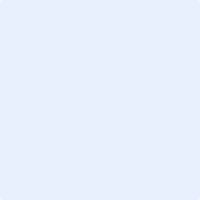 